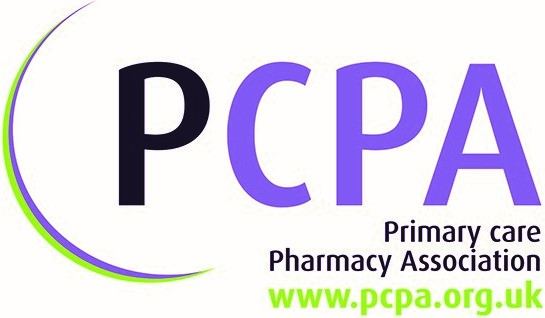 PCPA Poster Submission formTo be submitted by the 5th of April 2019Is this work industry sponsored?                     Yes                       No                                      	Author details:Overview and setting – what problem or opportunity were you addressing?Principles of medicines optimisation – which were engaged in this work?(tick all that apply). Aim to:-	Understand the patient’s experience	Ensure medicines use is as safe as possible            Evidence based choice of medicinesMake medicines optimisation part of routine practiceExplain briefly how your selections are involved in your poster:Action: Your results (summary - detail not needed)Your conclusionsPLEASE NOTEFormatting the poster - Posters are all A1 size (594 x 841 mm) in PORTRAIT format. **ONLY portrait prints will be accepted**All Posters accepted will be published on the PCPA website. By submitting your Poster this is accepted as permission to publish. Please note that we always correspond with a single contact, so if your work is produced by a team we will ask you to nominate one person for correspondence. We do ask that the poster is presented in person at the corresponding event.Where to send? Print ready pdf files of your poster and submission form should be sent to melisa@pcpa.org.ukTitle: First name: Surname: Organisation: Position:  Tel no:Email address:Submission titleSubmission title